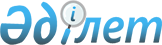 Солтүстік Қазақстан облысы Жамбыл ауданы Кладбинка ауылдық округі Новорыбинка ауылындағы "Агротехника Жамбыл" жауапкершілігі шектеулі серіктестігінің аумағында шектеу іс-шараларын белгілеу туралы
					
			Күшін жойған
			
			
		
					Солтүстік Қазақстан облысы Жамбыл ауданы Кладбинка ауылдық округі әкімінің 2017 жылғы 9 маусымдағы № 06 шешімі. Солтүстік Қазақстан облысының Әділет департаментінде 2017 жылғы 19 маусымда № 4229 болып тіркелді. Күші жойылды – Солтүстік Қазақстан облысы Жамбыл ауданы Кладбинка ауылдық округі әкімінің 2017 жылғы 6 қыркүйектегі № 13 шешімімен
      Ескерту. Күші жойылды – Солтүстік Қазақстан облысы Жамбыл ауданы Кладбинка ауылдық округі әкімінің 06.09.2017 № 13 шешімімен (алғашқы ресми жарияланған күнінен бастап қолданысқа енгізіледі).
      "Ветеринария туралы" Қазақстан Республикасының 2002 жылғы 10 шілдедегі Заңының 10-1-бабы 7) тармақшасына сәйкес, Солтүстік Қазақстан облысы Жамбыл ауданының бас мемлекеттік ветеринарлық–санитарлық инспекторының 2017 жылдың 21 сәуіріндегі № 10-13/43 ұсынысы негізінде, Солтүстік-Қазақстан облысы Жамбыл ауданы Кладбинка ауылдық округінің әкімі ШЕШТІ:
      1. Солтүстік Қазақстан облысы Жамбыл ауданы Кладбинка ауылдық округі Новорыбинка ауылындағы "Агротехника Жамбыл" жауапкершілігі шектеулі серіктестігінің аумағында ірі мүйізді малдың жұқпалы ринотрахеит және вирустық диарея ауруларының туындауына байланысты шектеу іс-шаралары белгіленсін.
      2. Осы шешімнің орындалуына бақылауды өзіме қалдырамын.
      3. Осы шешім оның алғашқы ресми жарияланған күнінен бастап қолданысқа енгізіледі.
					© 2012. Қазақстан Республикасы Әділет министрлігінің «Қазақстан Республикасының Заңнама және құқықтық ақпарат институты» ШЖҚ РМК
				
      Округ әкімі

М. Сердалинов
